PARTIAL REPLACEMENT OF CEMENT IN CONCRETE BY SUGARCANE BAGASSE ASHPallavi S.Kumbhare 1, Shifa Tanwar2, Yogesh G.Thosar3, Yash R.Dudhe4, Krushna R. Teware5Gaurav G.Rudrakar61Assistant Professor, Civil Department, Jagadambha College of Engineering & Technology, Yavatmal, 4450012, 3,4,5,6 Undergraduate Students, Civil Department, Jagadambha College of Engineering & Technology, Yavatmal, 445001Abstract – Concrete is a mixture of cement, fine aggregate, coarse aggregate and water. Concrete plays a vital role in the development of infrastructure in this experimental study investigation on SCBA (sugarcane bagasse ash) has carried out which is a byproduct of sugarcane and also can be used as partial replacement material with ordinary Portland cement in concrete.This imparts the earlier higher strength to the concrete .The higher amount of silica present in it reacts with the component of cement hence increase the properties of cement. The use of sugarcane bagasse ash as a partial replacement material which is the waste material from sugarcane industries helps to reduce the environmental effects cause due the emission of carbon during the manufacturing of cement. This experimental study focus on strength characteristic analysis of M20 grade concrete with replacement of cement by SCBA 10%, 20%, 30% and compare with plain cement concrete and investigate the performance of concrete mixture in terms of compressive strength of cube for 7 days, 14 days and 28 days, split tensile strength of cylinder for 28 days respectively.	It was found that the use of SCBA up to 25% in concrete mix as replacement of cement gives more strength than the conventional concrete beyond 25% the strength of concrete get reduces.Keywords- Sugarcane Bagasse ash, Concrete, Compressive strengthINTRODUCTIONConcrete is typically an enormous individual material element in built environment. If the concrete can be reduced without decreasing the performance or increasing the cost, significant Environmental and economic benefits may be realized. Concrete mainly comprises of Portland cement, sand, aggregate and water. Sugar cane bagasse ash is a cementations material that can act as a partial replacement for Portland cement without significantly compromising the compressive strength. SCBA is a byproduct of sugar factories found after burning sugarcane bagasse.Sugarcane is one of the major crops grown in 110 countries and its total production is over 1500 million tons. India itself produce 300 milloin tons of sugarcane per year which causes about 30% of sugarcane bagasse and 8% to 10% of bagasse ash. The amounts of silica present in bagasse reacts with component of cement and not only reduce the environmental pollution but also enhance the properties of cement.    	The component of SCBA content SiO2 66.89%, Al2O3 29.18%, CaO 1.92%, MgO 0.83% which can be used as an alternative source to replace cement by SCBA partially. Concrete property will be maintained with the advanced mineral admixtures such as SCBA powder as partial replacement of cement 0%, 10%, 20% and 30%. Compressive strength of SCBA concrete with different dosage of SCBA was studied as a partial replacement of cement. 		Environmental sustainability is at stake both in terms of damage caused by the extraction of raw material and co2 emission during cement manufacture. This brought pressure on the researchers for the reduction of cement consumption by partial replacement of cement by supplementary material which is naturally occurring, industrial waste or by-product that are less energy intensive. From the structural point of view, when cement is replaced by SCBA, lower heat of hydration and higher obstructed to sulphate and chloride intrusion. Lately some attention has been given to the use of natural pozzolonas like SCBA as a partial replacement for cement. The various methods used to improve the durability of concrete, and to achieve high performance concrete, the use of SCBA is relatively new approach. The present paper focus on the investigating characteristics of M20 grade concrete with partial replacement of cement with SCBA by replacing cement with 0%, 10%, 20% and 30%. The cubes and cylinders are tested for compressive strength and split tensile strength respectively.1.2 Process to obtain SCBABagasse was packed in graphite crucible air tight and placed inside electric control furnace.Burnt at temperature of 1200℃ for 5hrs to obtain black ash.This carbonated bagasse was collected and burned for 6hrs at 600℃.After burn a layer of light colored ash was observed on the surface and then an ash of black color and heterogeneous composition was observed.This bagasse ash is used in the research. Before the use of bagasse ash, it was oven dried at 1200C.To remove the moisture in the ash.After oven dry ash was sieve in the mechanical shivers to separate unburned particles from ash.Sugarcane bagasse ash passing from 300µ was used.1.3 COMPOSITION OF SCBA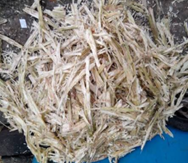 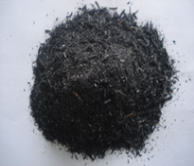 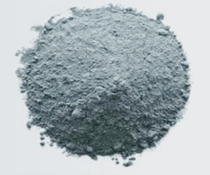 Sugarcane bagasse   Burnt SCBA           After sieving SCBA                           Fig1: stages of Sugarcane Bagasse Ash1.4 SCOPE OF THE STUDYThe increasing demand for producing durable materials is the outcome of fast polluting environment. Supplementary cementations materials prove to be effective to meet most of the requirement of the durable concrete. Sugarcane bagasse ash is found to be greater to other supplementary materials like silica fume and fly ash.when SCBA is used as partial replacement of cement in concrete reduces the problem associated with their disposals as well as decreases the emission of greenhouse gases.It also reduce the production of cement.2. MATERIALS2.1CEMENTOrdinary Portland Cement of 43 Grade from single batch was used for the entire work. The cement procured was tested for physical requirements in accordance with IS: 12269-1987 and for chemical requirement in accordance with IS: 4032-1977.Table 2.1 Physical Properties of OPC2.1 FINE AGGREGATEThe river sand, passing through 4.75 mm sieve and retained on 150 micron sieve, conforming to Zone II as per IS 383-1970 was used as fine aggregate in the present study. The aggregate was tested for its physical requirements according to IS: 2386 -1963. Table 2.2 Physical Properties of Fine Aggregate2.3 COURSE AGGREGATEThroughout the investigation. Crush coarse aggregate of 20mm procured from local crushing plants was used. The aggregate was tested for its physical requirements such as gradation, fineness modulus, specific gravity & bulk modulus etc. in accordance with IS: 2386-1963 and IS: 383-1970.Table 2.2 Physical Properties of Course Aggregate2.4 Sugarcane Bagasse Ash (SCBA):-       The sugarcane bagasse consists of approximately 50% of cellulose, 25% of hemicelluloses of ligin. Each ton of sssugarcane generates approximately 26% of bagasse (at a moisture content of 50%) and 0.62% of residual ash. The residue after combustion presents a chemical composition dominates by silica dioxide (Sio2). In this sugarcane bagasse ash was collected during the cleaning operation of a boiler in the sugar factory, Deccan sugar factory Pvt.Ltd. Mangrul, Yavatmal.Table 2.4 Properties of cement with replacement of Sugarcane Baggasse ash2.5 WATER              The water is required for preparation of mortar, mixing of cement concrete and for curing work etc. during construction work. The quality and quantity of water has much effect on the strength of mortar and cement concrete in construction work impurities free, clean portable water are used for casting of cube. Also curing was done in curing tank as per IS 456-2000. 3.  MIX DESIGNMix Proportion of M20Quantities of CubesQuantity of cylinder3. RESULTS AND DISCUSSION3.1Results of compressive strength test for different percentages of SCBAFig.3.1compressive strength test for different percentages of SCBA3.2Split tensile Strength Test results for different percentages of SCBAFig.3.2Comparison of tensile strength for different percentages of SCBAThe above bar chart shows the variation of tensile strength with different percentages of SCBA. The 28 days tensile strength obtained is increasing up to 25% and it slightly reduced at 30%.            After 28 days, the maximum tensile strength of 6.15 was achieved for the SCBA of 25% replacement level.  4. CONCLUSIONFrom Present Investigations, the following conclusions were drawn.SCBA in concrete gives the higher compressive strength as compare to normal strength concrete, hance optimum results were found at the 25% replacement of cement with SCBA.The replacement of cement with SCBA increases the workability of fresh concrete, therefore use of super-plasticizer is not essential.Use of high volume SCBA as a replacement of cement, in any construction work provides lower impact on environment (reduced CO emission) and economical use of resources (energy conservation, use of by-product etc.) Use of SCBA in the concrete generates less heat while mixing with the water as against cement. It also helps to reduce the heat of hydration resulting less shrinkage and temperature cracks in the concrete.  The use of SCBA as a replacement of cement helps to reduce the Energy consumption in the manufacturing of cement.It is observed that there is an increase in the compressive strength and split tensile strength at 25 % of SCBA and after replacement of 30% it gets decreased slightly. The increase in strength is due to high reactivity of SCBA with Cement. From the above experimental results, it is proved that SCBA can be used as an alternative material for cement, reducing cement consumption and reducing the cost of construction. Use of industrial waste products saves the environment and conserves natural resources, achieves economy. Heat of hydration is slower in case of SCBA cement which lowers the risk of thermal cracking. ACKNOWLEDGMENTWe express sincere thanks to Prof.P.S.Kumbhare, Assistant Professor, Department of Civil Engineering, JCOET,Yavtmal for consistent encouragement and support for shaping our review in presentable form. Word are inadequate in offering our thanks our friends and family for their kind cooperationREFERENCES1] Siva Kishore and Ch.MallikaChowdary“A Case Study on Waste Utilization of sugar cane bagasse ash in Concrete Mix”. Assistant Professors, Department of Civil Engineering, KL University, Vaddeswaram, Guntur Dist., Andhra Pradesh. India[2] PragalbhaKhareAndMohd. Afaque Khan “Partial replacement of cement with sugarcane bagasse ash in concrete”. PG Student, Department of Civil Engineering, BabuBanarsi Das University, U.P., INDIA.[3] Dr. S. Sundararaman and S. Azhagarsamy “Experimental Study on Partial Replacement of Cement by Bagasse Ash and M-Sand in Concrete”. Professor, Assistant Professor, Department of Civil Engineering Mailam Engineering College, Mailam, Villupuram District, Tamil Nadu 604 304[4] Pratheba.S, Deepeka.K “An experimental study on bagasse ash as partial replacement for cement in concrete”.  Assistant Professor, Undergraduate Student ,Civil Department, V.R.S college of Engineering and Technology, Tamilnadu, India.[5] NidhiRelan, Dr. A K Saxena  “Experimental Study of Replacement of Cement by SCBA in Concrete”. PG Student, Department of Civil Engineering, MITS Gwalior.[6] Sajjad Ali Mangi, Jamaluddin N “Utilization of sugarcane bagasse ash in concrete as partial replacement of cement”. Jamilus Research Centre, Faculty of Civil and Environmental Engineering, UniversitiTun Hussein Onn Malaysia, 86400 BatuPahat, Johor, Malaysia.[7] BangarSayali S.,Phalke Shubhangi N. “A review paper on replacement of cement with bagasse ash”. Student, Department of Civil Engineering, Jaihind Polytechnic, Kuran, India.[8] T. Malyadri, J. Supriya “Experimental Study on Bagasse Ash in Concrete by Partially Replacement with Cement”. (M.Tech) Structural Engineering, Associate Professor, Dept. of Civil Engineering Priyadarshini Institute of Technology & Management [9] G. Nithin Kumar Reddy, G. Harsha Vardhan  “Partial Replacement of Cement in Concrete with Sugarcane Bagasse Ash and its Behaviour in Aggressive Environments”. Department of Civil Engineering, Assistant profecer, Geethanjali College of Engineering, B.Tech final year, Vardhaman College of Engineering.[10] Shivakumar S A, Karthik M N “Studies on mechanical properties of concrete using sugarcane bagasse ash”. (M.Tech, Applied Mechanics Department, SVNIT, Surat, Gujarat,M.Tech, ICM Department, Raasta Centre for Road and Technology, Bangalore, Karnataka, India. [11] Yashwanth M.K., Avinash. G.B.  “An experimental study on alternative cementitious materials: Bagasse ash as partial replacement for cement in structural lightweight concrete”.[12] Jayminkumar A. Patel, Dr. D. B. Raijiwala “Experimental Study on Use of Sugar Cane Bagasse Ash in Concrete by Partially Replacement with Cement”. P. G. Student, Department of Applied Mechanics, Associate Professor, Department of Applied Mechanics, S. V. National Institute of Technology, Surat, Gujarat, India.[13] P V Rambabu, G V Rama Rao “Study on Sugarcane Bagasse Ash as a Partial Replacement of Cement in M60 Grade Concrete Exposed to Acidic Environment”. Research Scholar & Civil Engineering Department & Andhra University Visakhapatnam, Andhra Pradesh, India.[14] Prof. Maneeth P D, Prof. BrijBhushan S “Experimental Investigation on Partial Replacement of Cement by Sugar Cane Bagasse Ash in Cement Concrete” Assistant Professor, Department of Construction Technology, VTU Regional Centre Gulbarga, Karnataka, India.Details of  Authors:-Sr. NoComponentMass %1Silica (SiO2)62.432Alumina (Al2O3)4.283Ferric oxide (Fe2O3)6.984Calcium Oxide (CaO)11.85Magnesium Oxide (MgO)2.516Loss of Ignition4.73Sr.NoPhysical PropertiesTest Result1Fineness 1.33 %2Standard Consistency33%3Initial Setting Time75 Min4Final Setting Time480 Min5Soundness3mm6Specific Gravity37Compressive Strength ( after 28 days)44N/mm2Sr. NoPhysical PropertiesTest Result1Specific Gravity2.72Bulk Density9.83Fineness Modulus3.66Sr. NoPhysical PropertiesTest Result1Specific Gravity2.642Water Absorption0.42 %3Fineness Modulus3.26Replacement of sugarcane Baggasse ashInitialFinalConsistencySoundness10%9549030%3.220%11047533%3.330%10545033.50%3.5Replacement of sugarcane Baggasse ashCompressive strength 28 days (N/mm2)10%43.5 N/mm220%45.5 n/mm2WaterCementSandAggregate0.5511.942.62197.16297698.13945.45Replacementof cement by SCBACement  (KG)Sand(KG)Aggregate    (KG)SCBA(KG)Water0%8.5215.5223.96-3.8410%7.6715.5223.960.854.920%6.8115.5223.961.704.925%6.0215.5223.962.134.930%5.9615.5223.962.564.9Replacementof cement by SCBACement  (KG)Sand(KG)Aggregate    (KG)SCBA(KG)Water0%4.697.8111.98-2.5610%3.847.8111.981.402.5620%3.407.8111.980.952.5625%3.017.8111.981.062.5630%2.987.8111.981.282.56Sr. NoType of SpecimenCompressive Strength N/mm2Compressive Strength N/mm2Compressive Strength N/mm27 Days14 Days28 Days1Nominal concrete2122.221.62Concrete with 10% SCBA17.6622.11233Concrete with 20% SCBA18.2122.3823.894Concrete with 25% SCBA19.4424.126.335Concrete with 30% SCBA17.2217.8821.51Sr.No.TYPE OF SPECIMEN SPLIT TENSILE STRENGTH IN N/mm2(FOR 28 DAYS) 1Nominal concrete 4.642Concrete with 10% SCBA4.823Concrete with 20% SCBA5.194Concrete with 25%SCBA 6.155Concrete with 30% SCBA4.09Sr.NoPhotoDetails1Name:  Miss Shifa S.A. Tanwar (Leader)	E-mail id: shifatanwar92@gmail.comContact No.: 9284177900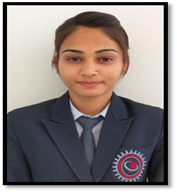  2Name: Mr. Yogesh G. ThosarE-mail id: yogeshthosar5522@gmail.comContact No.: 9604089319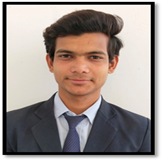 3Name: Mr.Yash R.Dudhe 	E-mail ID: yash.dudhe@gmail.comContact No.: 9822219622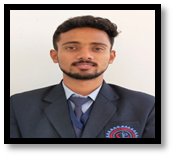 4Name:  Krushna R. TewareE-mail ID : krishanateware@gmail.comContact No.: 9657404200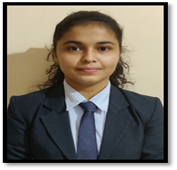 5Name: Mr. Gaurav G. RudrakarEmail ID : gauravrmeher@gmail.comCell NO.: 9028050207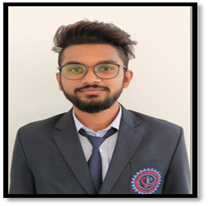 6Prof. P.S.Kumbhare, ME(Structural Engg.)E-mail id :pallavi6kumbhare@gmail.comContact No. : 9373983229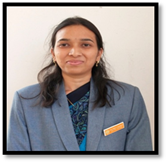 